2026 Albania Holidays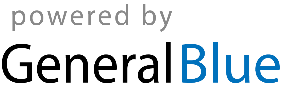 2026 - Albania Calendar2026 - Albania Calendar2026 - Albania Calendar2026 - Albania Calendar2026 - Albania Calendar2026 - Albania Calendar2026 - Albania Calendar2026 - Albania Calendar2026 - Albania Calendar2026 - Albania Calendar2026 - Albania Calendar2026 - Albania Calendar2026 - Albania Calendar2026 - Albania Calendar2026 - Albania Calendar2026 - Albania Calendar2026 - Albania Calendar2026 - Albania Calendar2026 - Albania Calendar2026 - Albania Calendar2026 - Albania Calendar2026 - Albania Calendar2026 - Albania CalendarJanuaryJanuaryJanuaryJanuaryJanuaryJanuaryJanuaryFebruaryFebruaryFebruaryFebruaryFebruaryFebruaryFebruaryMarchMarchMarchMarchMarchMarchMarchSuMoTuWeThFrSaSuMoTuWeThFrSaSuMoTuWeThFrSa123123456712345674567891089101112131489101112131411121314151617151617181920211516171819202118192021222324222324252627282223242526272825262728293031293031AprilAprilAprilAprilAprilAprilAprilMayMayMayMayMayMayMayJuneJuneJuneJuneJuneJuneJuneSuMoTuWeThFrSaSuMoTuWeThFrSaSuMoTuWeThFrSa12341212345656789101134567897891011121312131415161718101112131415161415161718192019202122232425171819202122232122232425262726272829302425262728293028293031JulyJulyJulyJulyJulyJulyJulyAugustAugustAugustAugustAugustAugustAugustSeptemberSeptemberSeptemberSeptemberSeptemberSeptemberSeptemberSuMoTuWeThFrSaSuMoTuWeThFrSaSuMoTuWeThFrSa1234112345567891011234567867891011121213141516171891011121314151314151617181919202122232425161718192021222021222324252626272829303123242526272829272829303031OctoberOctoberOctoberOctoberOctoberOctoberOctoberNovemberNovemberNovemberNovemberNovemberNovemberNovemberDecemberDecemberDecemberDecemberDecemberDecemberDecemberSuMoTuWeThFrSaSuMoTuWeThFrSaSuMoTuWeThFrSa1231234567123454567891089101112131467891011121112131415161715161718192021131415161718191819202122232422232425262728202122232425262526272829303129302728293031Jan 1	New Year’s DayJan 2	New Year HolidayMar 2	League of Lezhë dayMar 7	Teacher’s DayMar 8	Mother’s DayMar 14	Summer DayMar 20	End of Ramadan (Eid al-Fitr)Mar 22	Sultan Nevruz’s DayMar 23	Sultan Nevruz’s Day (substitute day)Apr 1	April Fools’ DayApr 5	Catholic EasterApr 6	Catholic EasterApr 12	Orthodox EasterApr 13	Orthodox EasterMay 1	Labour DayMay 27	Feast of the Sacrifice (Eid al-Adha)Jun 1	Children’s DayOct 19	Mother Teresa DayNov 22	Alphabet DayNov 28	Independence DayNov 29	Liberation DayNov 30	Liberation Day (substitute day)Dec 8	Youth DayDec 24	Christmas EveDec 25	Christmas Day